Doplňkové aktivity v Centru Lupínek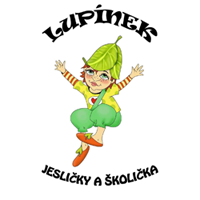 Jóga – Skřítek Lupínek zdraví slunceKeramika s LupínkemZahrádka skřítka LupínkaLupínkův kroužek logopedické prevence            Věříme v moudrost našich dětí…Doplňkové aktivityDětská jóga – Skřítek Lupínek zdraví slunceRozvoj pohybových schopností a zdokonalování dovedností v oblasti hrubé motoriky (koordinace a rozsahu pohybu, dýchání apod.), ovládání pohybového aparátu a tělesných funkcí. Vytváření zdravých životních návyků a postojů jako základů zdravého životního stylu a sebevědomí.Dětská jóga je vedena hravou formou k seznámení dětí s cvičením dětské jógy. Děti se hravou formou seznámí se zdravotně zaměřenými činnostmi (vyrovnávací, protahovací, uvolňovací, dechová, relaxační cvičení).Cviky vychází z toho, co je pro nás bezpečné a přirozené.Při józe nesoutěžíme. Respektujeme sebe i okolí.Četnost 1x týdněZahrádka skřítka LupínkaRozvíjení povědomí o přírodním prostředí, o jeho rozmanitostech, vývoji a neustálých proměnách. Osvojení si jednoduchých dovedností při péči o okolí. Pochopení, že lidskou činností chráníme prostředí kolem nás. Realizace v průběhu celého školního roku, zvláště v době vegetace. Zahrádka skřítka Lupínka je umístěna na pozemku DS v podobě dřevěných vyvýšených záhonků.Děti se podílí na přípravě záhonků, setí a sázení základních plodin, obstarávání v době růstu, zalévání, odstraňování plevelných rostlin, na sklizni a zpracování úrody. Záhonky poskytují i možnost pozorování drobných živočichů, jako je hmyz, žížaly apod. Nedaleko zahrádky je umístěn hmyzí domeček, ptačí budka a krmítko.Keramický kroužek s LupínkemTvořivé modelování pomáhá rozvoji jemné motoriky, trpělivosti, samostatnostiPodporuje fantazii, zvyšuje sebedůvěru. Děti se seznámí s různými technikami modelování a úpravou povrchu keramických výrobků.Lupínkův kroužek logopedické prevenceNaší cílem je podpora přirozeného rozvoje řeči dětí a rozvoje řečových dovedností dětíPrevence vzniku vad řeči, případně odhalení možné poruchy či nesprávného vývoje řeči. V žádném případě se nejedná o nápravu hlásek, tu mohou provádět jen odborníci.Pečující osoby pomáhají odhalit u dětí nedostatky a své poznatky sdílí s rodiči, případně doporučí navštívit kvalifikovaného odborníka.Všechny aktivity jsou vedeny zábavnou a poutavou formou.Cvičení provádíme na bázi jemného posilování, Handle přístup.Všímáme si reakcí přetížení dítěte – zčervenání v obličeji, uší, ztráta zájmu, vyjádření dítěte, že nechce pokračovat.Cvičíme pravidelně přiměřeně dlouhou dobu.Bereme v potaz individuální potřeby dětí v dané DS. Aktivitydechová cvičeníartikulační cvičenínápodoba zvukůprocvičování již vyvozených hlásekgrafomotorika, hry na rozvoj sluchové a zrakové percepce, rozvoj rytmického cítění, fonematického sluchu, gramatické roviny jazykainterhemisferická integrace – další Handle aktivity, které podporují aktivizaci řečového centraČemu se vyhýbámeNenutíme dítě mluvit výzvami typu: Řekni! Zopakuj!Netrestáme, nekritizujeme a neupozorňujeme dítě, že mluví špatně.Neopravujeme dítě, nevracíme dítě, aby něco vyslovilo, zopakovalo, zodpovědělo správně.Nepřerušujeme dítě při mluvení.Nevyčítáme dítěti, že málo a špatně mluví.Nenutíme dítě mechanicky opakovat předříkávaná slova bez pochopení jejich obsahu.Nenutíme dítě k řečovým projevům před cizími lidmi nebo při veřejném vystoupení, pokud samo nechce.Nevystavujeme dítě komunikačním situacím, v nichž by selhalo nebo se cítilo neúspěšné.Nepodceňujeme ani nepřeceňujeme komunikační schopnosti dítěte.Nestresujeme dítě nedostatkem času, netrpělivostí.Nezapojujeme dítě do činností, které v něm vyvolávají strach a úzkost.Nevyvozujeme u dítěte správnou výslovnost narušené hlásky — to je v kompetenci logopedaCviky pro zlepšení pohyblivosti mluvidelJazykHoupačka – vypláznout jazyk, olizovat spodní ret, doprava, doleva.Stěrače – olizovat horní ret doprava, doleva /špička jazyka směřuje nahoru k nosu/.Mlsná kočka – olizovat rty dokolaOpička – udělat „bouličku“: Zavřít pusu, jazykem tlačit do tváří pod nos, na bradu.Hodiny – uvolnit jazyk a pohybovat jím pomalu zprava doleva.Sekačka– Uvolnit jazyk a pohybovat jím rychle zprava doleva.Koník - „klapat“ jazykem, jako když „klape“ koník kopýtky.Čertík – rychle vtahovat a zatahovat jazyk, přitom cvrnkat o horní ret – bllllbll.Čertík – pohyb jazyka dopředu a dozadu = z pusy ven a zpět.Raketa – vypláznout jazyk a dělat střídavě špičku a zploštit ho /napnout a povolit/.Mistička – zvednout okraje vypláznutého jazyka nahoru.Rulička – rozplácnout vypláznutý jazyk a stáhnout rty.Malíř – jezdit jazykem pomalým tempem vpřed a vzad po horním patře.Umývání – snažit si olíznout si špičku nosu, bradu, horní ret, dolní ret.Datel – ťukat špičkou jazyka na horní patro.Mlaskání – mlaskat a říkat si „mňam, mňam".Kartáček – špičkou jazyka jezdit po horních nebo spodních zubech – čistíme zuby.Frkání – prskáním rozkmitat rty a jazyk.Myška – pohybovat jazykem v zavřené puse. RtyKomínek – vyšpulit rty, povolit – stavba komínku.Pusa – poslat pusinku mamince.Píšťalka – pískat na rty.Koník – vibrovat s volně, k sobě přiloženými rty při výdechu = jako když frká koník.Spálený prst – foukat si na prst.Pejsek – roztáhnout rty doširoka + úsměv = pejsek cení zoubky.Brnkání – uvolnit rty a brnkat prstem o dolní ret (brm, brm).Kapřík – vyšpulit rty, lehce otvírat a zavírat štěrbinu ze rtů.Klaun – střídat velký úsměv a bez úsměvu.Tele – stahovat koutky střídavě doprava a doleva.Schovávaná – vtahovat rty dovnitř = aby nebyly vidět.ČelistJablko – co nejvíce otevřít čelisti /při otevřených rtech/ = jíme velké jablko.Garáž – pomalu otevírat a zavírat čelisti /při otevřených rtech/.Kousání – spouštět a přitahovat dolní čelisti při sevřených rtech.Zima – cvakat zuby.Kravička – pohybovat spodní čelistí vpravo a vlevo.Vítr – držet horní zuby proti dolnímu rtu – foukat jako vítr – fí.Zívání – otevřít hodně ústa a zívat = a-a-a-a-a-a.Vzdychání – vzdychat a-a-a-a-a, ach-ach-ach…Hlad – otvírat ústa s vyslovováním ham-ham-ham = máme hlad.TvářeFajfka – nafouknout obě tváře a pouštět vzduch ven po troškách přes uzavřené rty.Balónek – střídavě nafukovat levou nebo pravou tvář, pak obě dohromady.Kapr – vysát vzduch z tváří a vmáčknout je, rty vytvoří "osmičku".Šašek – střídat úsměv a mračení. Měkké patroKloktáníPití nápojů slámkou – obyčejnou, kouzelnou (zatočená, větší odpor), přerušované pití nápoje – Handle aktivity s kouzelnou slámkouŠeptáníFoukání brčkem do vody = dělat ve vodě bubliny – Handle aktivity s kouzelnou slámkouPříklady cvičení vždy se zavřenými ústy (dítě by mělo při všech hravých cvičeních udržet ústa zavřená, by bylo měkké patro co nejvíce aktivováno)Zívání se zavřenými ústyNafukovat co nejvíc tvářeDechová cvičeníZrcátko – dýcháme na zrcátko – zamlží se. Můžeme na něj něco nakreslit.Zima – dýcháme si do “zmrzlých dlaní“.Svíčka – lehce foukáme do plamínku – plamínek tancuje. Silně – sfouknutí plamínku.Bublifuk – soutěžíme, kdo udělá největší bublinu – aby bublina nepraskla.Peříčko – foukáme do peříčka – kdo ho nejrychleji dofouká do cíle.Bublání – brčkem foukáme do vody – děláme bubliny.Vločka – foukáme do malé vystřižené vločky z papíru – tak, aby nám nespadla.Fotbal – foukáme do malé vatové nebo papírové kuličky – do branky.Strašidla – brčkem rozfoukáváme barevnou kaňku na papíře – dokreslíme strašidlo.Větrníky – foukáním roztáčíme větrník.Flétna – učíme se hrát na flétnu.Listy – za pomoci brčka přenášíme malé vyražené tvary lístečků na nakreslený strom.Klaun – napodobujeme smích klauna.Květinka – čicháme ke květince.Vláček – kdo nejdéle vydrží „houkat“ - na jeden dlouhý nádech vyslovujeme hůůůů.Medvěd – napodobujeme – jak spí medvěd v zimě.Houpačka – na nit zavěsíme např. papírovou kuličku – foukáním ji rozhoupeme.Bubliny – nafoukneme jednu tvář nebo obě, ústa jsou zavřená.Vláček – na jeden nádech přerušovaně vydechujeme – vláček se rozjíždí.Honička – rychlý nádech i výdech – zadýchali jsme se při honičce.Pampeliška – foukáme do odkvetlé pampelišky.Pytlík– nafoukneme papírový pytlík /nebo balónek/.Píšťalka – pískáme si na píšťalku.Výbuch - nádech nosem - prudký výdech ústy s náznakem exploze (KCH ) - "střílíme"Mručení – nádech nosem při zavřených ústech – výdech ústy s přidáním hlasu /mmm/.Pára – dlouhý nádech a výdech s vyslovováním – ssssss.Nafukování – nafukování balónku – nádech – pauza – výdech.Lodička – foukání do papírové lodičky na vodě.Potápění – dlouhý nádech, zadržet dech – kdo dlouho vydrží…Cvičíme vdech a výdechPejskovi je horko – mírné vdechování a vydechování ústyPejsek spinká – hluboké vdechování a vydechování ústyPejsek moc běhal – prudké vdechování a vydechování ústy vstoje, vseděOdpočíváme – vdechy a výdechy nosem při zavřených ústechCvičíme nádech nosemPřivoníme ke kytce, k mýdlu, k polévce, k jahůdce, k voňavce ...Nádech nosem (při zavřených ústech), dlouhý výdech ústy, nádech nosem, prudký výdech ústyNádech nosem, vydechujeme přerušovaně ústy Nádech nosem přerušovaně, otevřenými ústy mírně a trvale vydechujemeVdechy nosem, zadržet dech v průdušnici, výdech Při výdechu ústy jsou rty nastaveny na hlásky A, O, U!Foukáme: do pírka, větrníku, dlaně, trávy z papíru, bublifuku, balónku, vaty, slámky (do vody), flétny, trubky, píšťalek, vody, zvířátek na vodě, na knot svíčky, na vlásky panenky, na srst kočičce, do ping-pongového míčku...